Monday challenge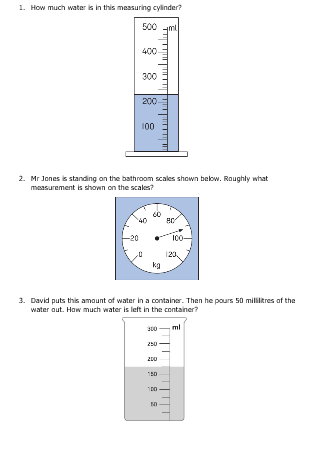 